NombreCursoDirecciónCIENCIAS NATURALESTeléfono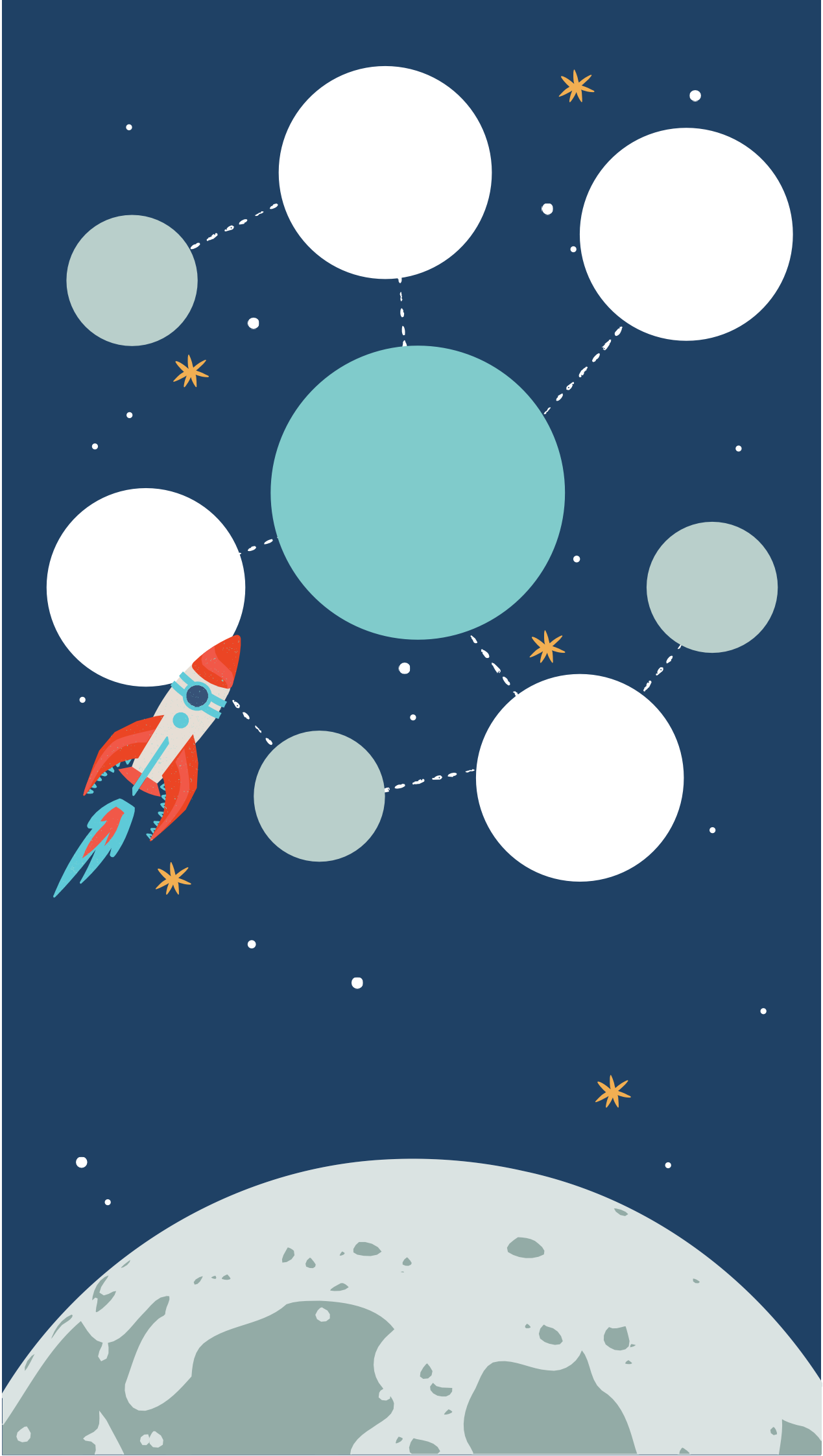 Email